Publicado en Barcelona el 06/11/2015 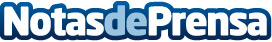 El FARO Laser Tracker hace posible la medición de equipos de grandes dimensiones con total precisión en Druckguss Service Deutschland GmbH (DSD)La compañía ha apostado por la fiabilidad de esta máquina de medición portátil (MMC), que ha combinado con el FaroArm en una completa solución
Druckguss Service Deutschland GmbH (DSD) (www.dgs-hl.de), compañía alemana dedicada desde hace más de 25 años al sector del moldeado a presión y la fabricación de maquinaria, ha apostado por el  FARO Laser Tracker, como máquina de medición portátil (MMC) de extrema precisión para aplicar en todos sus procesosDatos de contacto:Mar BorqueFundadora932411819Nota de prensa publicada en: https://www.notasdeprensa.es/el-faro-laser-tracker-hace-posible-la-medicion Categorias: Industria Farmacéutica Hardware Logística E-Commerce http://www.notasdeprensa.es